Computational BiologyFaculty Candidate Interview 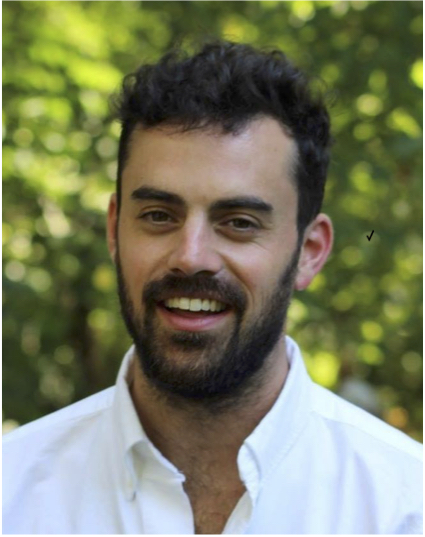 David van DijkYale University, Department of GeneticsDepartment of Computer Science"Manifold learning yields insight into complex cellular state space"Seminar:Friday, March 9, 20181:30-2:30 pmTAC Auditorium